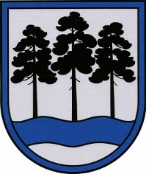 OGRES  NOVADA  PAŠVALDĪBAReģ.Nr.90000024455, Brīvības iela 33, Ogre, Ogres nov., LV-5001tālrunis 65071160, e-pasts: ogredome@ogresnovads.lv, www.ogresnovads.lv PAŠVALDĪBAS DOMES SĒDES PROTOKOLA IZRAKSTS74. Par mēnešalgas noteikšanu Ogres novada Tomes pagasta pārvaldes vadītājamIevērojot Ogres novada Tomes pagasta pārvaldes nolikumā, kas apstiprināts ar Ogres novada pašvaldības domes 2022. gada 31. marta lēmumu, pārvaldes vadītājam noteiktās funkcijas un pienākumus un pamatojoties uz likuma “Par pašvaldībām” 21. panta pirmās daļas 13. punktu un Valsts un pašvaldību institūciju amatpersonu un darbinieku atlīdzības likuma 4. panta ceturto daļu,balsojot: ar 22 balsīm "Par" (Andris Krauja, Artūrs Mangulis, Atvars Lakstīgala, Dace Kļaviņa, Dace Māliņa, Dace Nikolaisone, Dainis Širovs, Dzirkstīte Žindiga, Edgars Gribusts, Egils Helmanis, Gints Sīviņš, Ilmārs Zemnieks, Jānis Iklāvs, Jānis Kaijaks, Jānis Lūsis, Jānis Siliņš, Linards Liberts, Mariss Martinsons, Pāvels Kotāns, Raivis Ūzuls, Toms Āboltiņš, Valentīns Špēlis), "Pret" – 1 (Indulis Trapiņš), "Atturas" – nav, Ogres novada pašvaldības dome NOLEMJ: Ar 2022. gada 1. aprīli noteikt Ogres novada Tomes pagasta pārvaldes (turpmāk- pārvaldes) vadītājai Ilonai Ofmanei mēnešalgu EUR 1200 (viens tūkstotis divi simti euro) apmērā par pilnu darba laiku. Ņemot vērā, ka pašreiz pārvaldes vadītājai ir noteikts nepilns darba laiks, mēnešalgas apmērs tiek aprēķināts proporcionāli šī lēmuma 1. punktā minētajai mēnešalgai par pilnu darba laiku un pārvaldes vadītājai noteiktajam darba laikam.Gadījumā, ja ir nepieciešams veikt izmaiņas pārvaldes vadītājam noteiktajā darba laika apmērā sakarā ar izmaiņām pārvaldes funkcijās un pienākumos, ievērot šī lēmuma nosacījumus. Uzdot Ogres novada pašvaldības Centrālās administrācijas Personālvadības nodaļai sagatavot vienošanos par grozījumiem darba tiesiskajās attiecībās atbilstoši šajā lēmumā noteiktajam. Kontroli par lēmuma izpildi uzdot Ogres novada pašvaldības izpilddirektoram. (Sēdes vadītāja,domes priekšsēdētāja E.Helmaņa paraksts)Ogrē, Brīvības ielā 33Nr.6          2022. gada 31. martā